ОПМ «Внимание - каникулы»В период школьных каникул дети чаще будут находиться на улицах и дорогах, передвигаться к местам спортивных и внеклассных занятий, кружков и чаще будут сталкиваться с различными дорожными ситуациями. Учитывая еще и сезонные изменения, связанные с наступлением зимнего  периода, ситуация с дорожно-транспортным травматизмом несовершеннолетних  может осложниться.В целях профилактики детского дорожно-транспортного травматизма и предупреждения дорожно-транспортных происшествий с участием детей и подростков в период зимних каникул в период с 23 декабря 2020 года по 10 января 2021 года ОГИБДД ОМВД России по Добринскому району будет проводить оперативно-профилактическое мероприятие по линии обеспечения безопасности дорожного движения «Внимание - каникулы!».В этот период сотрудники полиции выступят в учебных коллективах с лекциями и беседами о соблюдении Правил дорожного движения и правил поведения детей на дорогах, побеседуют с родителями-водителями о правилах перевозки детей в транспортных средствах и мерах профилактики ДТП с участием несовершеннолетних.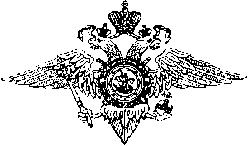 Уважаемая Ирина Михайловна!Анализ статистических данных позволяет констатировать, что в период школьных каникул, дети чаще всего будут находиться на улицах и дорогах, передвигаться к местам спортивных и внеклассных занятий, кружков и все чаще будут сталкиваться с дорожными ситуациями. Учитывая еще и сезонные изменения, связанные с наступлением зимнего  периода, ситуация с дорожным поведением может осложниться.В целях профилактики детского дорожно-транспортного травматизма и предупреждения дорожно-транспортных происшествий с участием детей и подростков в период зимних каникул ОГИБДД ОМВД России по Добринскому району в период с 23 декабря 2020 года по 10 января 2021 года будет проводить оперативно-профилактическое мероприятие по линии обеспечения безопасности дорожного движения «Внимание, каникулы!»ОГИБДД ОМВД России по Добринскому району просит Вас дать указание директорам школьных образовательных учреждений Добринского муниципального района о проведении инструктажей с учащимися перед предстоящими каникулами. Заполненную таблицу о количестве инструктажей просим Вас выслать в адрес инициатора вышеуказанного ОПМ до 28.12.2020г. Таблица отчетности по инструктажам в приложении настоящей информации.Начальник ОГИБДД ОМВД России по Добринскому районумайор полиции	А.В.Ногтев23.12.2020г.Дата, должность, ФИО,  подпись исполнителя.  МВД РоссииУМВД России по Липецкой областиОтдел Министерства внутренних делРоссийской Федерациипо Добринскому району(ОМВД России по Добринскому району)----****----ул. Советская, д.25 п. Добринка, Липецкой обл. 399430т. 2-29-47, факс 2-14-50                                        На №______ от______Начальнику ОО Добринского районаНемцевой Ирине МихайловнеНазвание школыФИОлица кто проводил инструктаж.Количество проинструктированных детей12345678910